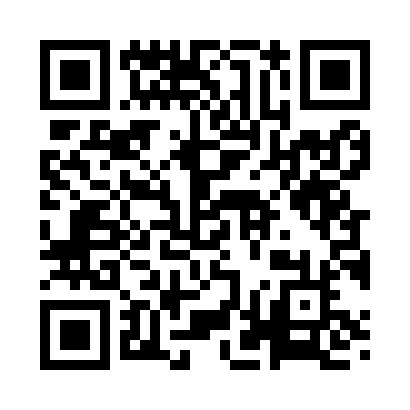 Prayer times for Teseney, EritreaWed 1 May 2024 - Fri 31 May 2024High Latitude Method: NonePrayer Calculation Method: Muslim World LeagueAsar Calculation Method: ShafiPrayer times provided by https://www.salahtimes.comDateDayFajrSunriseDhuhrAsrMaghribIsha1Wed4:556:1012:303:386:518:022Thu4:546:1012:303:386:518:023Fri4:546:0912:303:396:528:034Sat4:536:0912:303:406:528:035Sun4:536:0812:303:406:528:036Mon4:526:0812:303:416:528:047Tue4:516:0712:303:416:538:048Wed4:516:0712:303:426:538:059Thu4:506:0712:303:436:538:0510Fri4:506:0612:303:436:538:0511Sat4:496:0612:303:446:548:0612Sun4:496:0612:303:446:548:0613Mon4:486:0512:303:456:548:0714Tue4:486:0512:303:456:558:0715Wed4:486:0512:303:466:558:0816Thu4:476:0512:303:466:558:0817Fri4:476:0412:303:476:558:0818Sat4:466:0412:303:486:568:0919Sun4:466:0412:303:486:568:0920Mon4:466:0412:303:496:568:1021Tue4:456:0312:303:496:578:1022Wed4:456:0312:303:506:578:1123Thu4:456:0312:303:506:578:1124Fri4:456:0312:303:506:588:1225Sat4:446:0312:303:516:588:1226Sun4:446:0312:313:516:588:1227Mon4:446:0312:313:526:598:1328Tue4:446:0312:313:526:598:1329Wed4:436:0212:313:536:598:1430Thu4:436:0212:313:537:008:1431Fri4:436:0212:313:547:008:15